Raczki, dnia..........................        ..............................................................                                    ……………………………………..………………….                                   imię (imiona) i nazwisko                                                           imię (imiona) i nazwisko  ………………………………………….…….……..…                                …………………………………………………………...............................................................                              ………………………………………………………..         (adres do korespondencji)                                                        (adres do korespondencji)……………………………………………………………                              …….………………..………………………………..(Nr. tel. dobrowolnie w celu ułatw. kontaktu)     (Nr. tel. dobrowolnie w celu ułatw. kontaktu)Kierownik Urzędu Stanu Cywilnegow RaczkachWNIOSEK O PRZYJĘCIE OŚWIADCZENIA O ZAWARCIU ZWIĄZKU MAŁŻEŃSKIEGO POZA LOKALEM URZĘDU STANU CYWILNEGOProszę o przyjęcie oświadczenia o zawarciu związku małżeńskiego poza lokalem Urzędu Stanu Cywilnego w:……………………..………………………………………………………………………………………………...………………………………………………..…………………………………………………………………...………………………(dokładne wskazanie miejsca zawarcia małżeństwa, adres)w dniu ………………………………………………………….. o godzinie ………………………………..…........Oświadczamy, że wskazane miejsce zapewnia zachowanie uroczystej formy dla zawarcia małżeństwa oraz bezpieczeństwo osób obecnych przy składaniu oświadczeń o wstąpieniu w związek małżeński.…………………………………………………..…                  …………………………………………………………..     (Imię i nazwisko wnioskodawcy)                                                                  (Imię i nazwisko wnioskodawcy)Urząd Stanu Cywilnego w Raczkach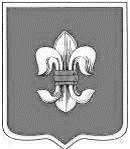 	Plac Kościuszki 14	16 - 420 Raczki, woj. podlaskie	tel.  87 568 59 27; fax. 87 568 64 10
adres ePUAP – spmvt7505m/skrytkaZgoda na przetwarzanie numeru telefonu Oświadczam, że wyrażam zgodę na przetwarzanie moich danych osobowych zwykłych (numer telefonu) przez Kierownika Urzędu Stanu Cywilnego Raczkach w celu przekazywania istotnych informacji związanych z prowadzonym postępowaniem. Jestem świadoma/y, że, mam prawo w dowolnym momencie wycofać zgodę, w formie jakiej została ona wyrażona. Wycofanie zgody nie wpływa na zgodność z prawem przetwarzania, którego dokonano na podstawie zgody przed jej wycofaniem. ………………………………………………………………………		......................………………….................................       (data oraz imię i nazwisko wnioskodawcy)                              (data oraz imię i nazwisko wnioskodawcy)Informacja w sprawie przetwarzania danych osobowych Klauzula informacyjna dot. przetwarzania danych osobowych na podstawie obowiązku prawnego ciążącego na administratorze (przetwarzanie w związku z ustawą z dnia 28 listopada 2014 r. Prawo o aktach stanu cywilnego) znajduje się: 1. w Urzędzie Gminy Raczki, Plac Kościuszki 14, 16-420 Raczki,  na tablicy ogłoszeń w pokoju nr 42.  na stronie internetowej: Ochrona Danych Osobowych, bieżące, menu 28 - BIP - Urząd Gminy Raczki (biuletyn.net)Oświadczam, że zostałam/zostałem zapoznany z klauzulą informacyjną o przetwarzaniu danych osobowych w Urzędzie Stanu Cywilnego w Raczkach. ………………………………………………………………………		......................………………….................................         (data oraz imię i nazwisko wnioskodawcy)                              (data oraz imię i nazwisko wnioskodawcy)www.raczki.plrachunek bankowy Urzędu: Bank Spółdzielczy Rutka Tartak O/Raczki  nr 03 9367 0007 0030 0300 0198 0191